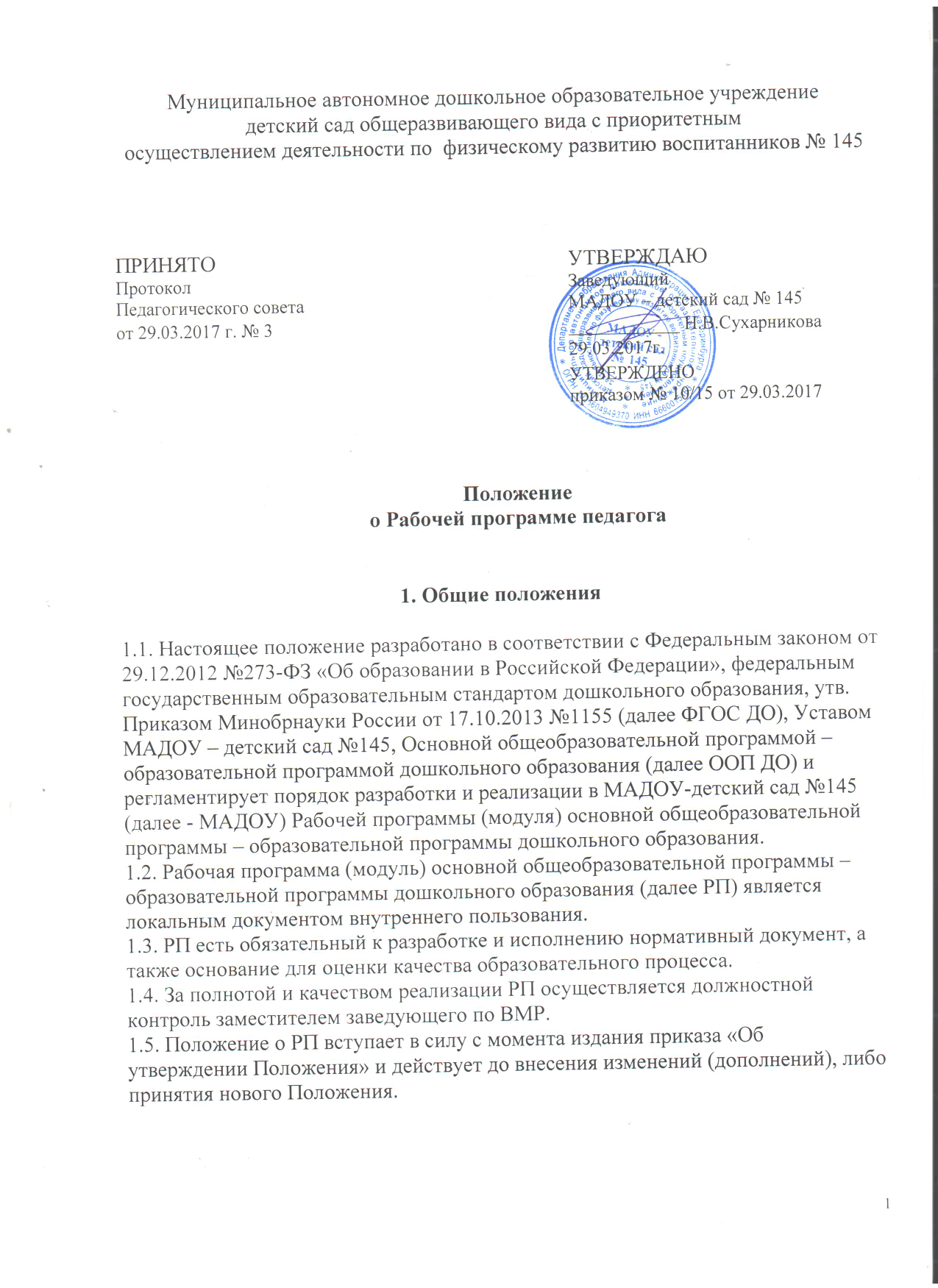 2. Цели и задачи РП2.1. Цель РП – моделирование образовательной деятельности по реализации ООП ДО с учетом реальных условий, образовательных потребностей и особенностей развития воспитанников каждой группы. 2.2. Задачи РП: - регламентирует деятельность педагогических работников МАДОУ; - конкретизирует цели и задачи образовательной деятельности в каждой группе;- определяет планируемые результаты освоения детьми рабочей программы в каждой группе; - определяет объем и содержание образовательного материала, который предлагается воспитанникам каждой группы для освоения; - способствует совершенствованию вариативных форм, способов, методов и средств реализации ООП ДО, которые специфичны для конкретного возраста и (или) контингента детей каждой группы; - определяет организационные аспекты образовательного процесса каждой группы. 3. Порядок разработки РП3.1. Разработка и утверждение РП относится к компетенции МАДОУ и реализуется им самостоятельно. 3.2. РП составляется на основе ООП ДО для каждой конкретной группы на каждый учебный год. 3.3. РП разрабатывают воспитатели, специалисты, работающие с детьми данной группы. 4.Структура РП4.1.Структура РП в соответствии с требованиями ФГОС ДО включает следующие разделы: - целевой раздел; - содержательный раздел; - организационный раздел. 4.2. Титульный лист РП должен содержать: - полное название МАДОУ; - грифы «Утверждаю: руководитель (указываются дата, подпись)», «Принято на заседании Педагогического совета (указывается дата, номер протокола);- название РП с указанием ее направленности, режима освоения и срока реализации; - перечисление разработчиков РП с указанием фамилий и инициалов педагогов, их должностей; - город, год разработки. 4.3. Содержание РП располагается на втором листе с указанием страниц. 4.4. Целевой раздел должен состоять из следующих пунктов: - пояснительная записка; - планируемые результаты освоения РП. 4.5. Содержательный раздел должен содержать описание следующих пунктов: - образовательная деятельность в соответствии с направлениями развития ребенка, представленными в пяти образовательных областях; - вариативные формы, способы, методы и средства реализации РП; - образовательная деятельность по профессиональной коррекции нарушений развития детей (если эта работа реализуется в конкретной группе). 4.6. Организационный раздел должен состоять из следующих пунктов: - описание материально-технического обеспечения РП, обеспеченности методическими материалами и средствами обучения и воспитания; - режим дня группы (с включением периодов непрерывной образовательной деятельности); - специфика организации и содержание традиционных событий, праздников, мероприятий группы; - особенности организации развивающей предметно-пространственной среды группы. 4.7. РП должна иметь приложения, в содержание которых включаются: - списочный состав детей группы; - распределение детей по группам здоровья; - таблицы для характеристики семей воспитанников группы; - прочее на усмотрение разработчиков РП.5. Оформление РП5.1.Текст набирается в редакторе Word for Windows шрифтом Times New Roman, 12. Страницы РП нумеруются. 5.2.Титульный лист считается первым, но не нумеруется, также как листы приложения. 5.3. Приложения представляются в виде таблиц. 5.4. Список методических материалов строится в соответствии с образовательными областями, с указанием города и названия издательства, года выпуска. 6. Утверждение РП6.1. РП анализируется и корректируется заместителем заведующего по ВМР. 6.2. РП рассматривается и принимается на заседании Педагогического совета. 6.3. РП утверждается ежегодно в начале учебного года (либо в конце предыдущего учебного года) приказом заведующего МАДОУ. 6.4. При несоответствии РП установленным Положением требованиям заведующий МАДОУ накладывает резолюцию о необходимости ее доработки с указанием конкретного срока исполнения. 7. Хранение РП7.1. РП находится в группе МАДОУ в течение учебного года в оперативном управлении, затем сдается в методический кабинет и хранится там до окончания образовательных отношений с родителями (законными представителями) воспитанников данной дошкольной группы. РП хранится в соответствии с общими требованиями к хранению управленческой документации, установленными в МАДОУ. 7.3. В течение периода действия РП к ним имеют доступ все педагогические работники и администрация МАДОУ. 7.4. Экземпляры №2 РП прилагаются к ООП ДО и находятся у руководителя МАДОУ в течение учебного года. Муниципальное автономное дошкольное образовательное учреждение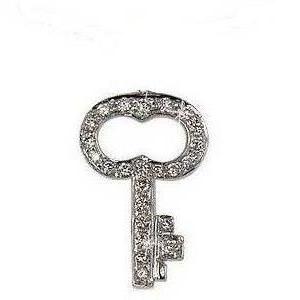 детский сад общеразвивающего вида с приоритетнымосуществлением деятельности по  физическому развитию воспитанников № 145Рабочая программа (модуль)основной общеобразовательной программы – образовательной программы дошкольного образования группы общеразвивающей направленностидля детей 5-го года жизниСрок реализации: один годРазработчик:______________,воспитательЕкатеринбург, 201_г.Принято на Педагогическом совете Протокол №  ___от _____________201_ г. Утверждаю: Заведующий МАДОУ-детский сад № 145_____________/_______________/Приказ № ___ от ____________201_г.